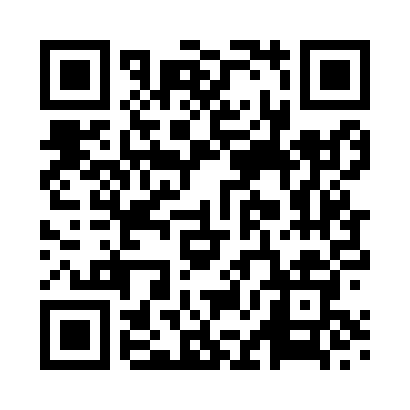 Prayer times for Glenelg, Highland, UKMon 1 Jul 2024 - Wed 31 Jul 2024High Latitude Method: Angle Based RulePrayer Calculation Method: Islamic Society of North AmericaAsar Calculation Method: HanafiPrayer times provided by https://www.salahtimes.comDateDayFajrSunriseDhuhrAsrMaghribIsha1Mon2:594:321:277:1710:2111:542Tue3:004:331:277:1710:2011:533Wed3:004:341:277:1710:2011:534Thu3:014:351:277:1610:1911:535Fri3:014:361:277:1610:1811:536Sat3:024:371:277:1610:1711:527Sun3:034:381:287:1510:1611:528Mon3:044:401:287:1510:1511:519Tue3:044:411:287:1510:1411:5110Wed3:054:421:287:1410:1311:5011Thu3:064:441:287:1410:1211:5012Fri3:074:451:287:1310:1111:4913Sat3:074:471:287:1210:0911:4914Sun3:084:481:287:1210:0811:4815Mon3:094:501:297:1110:0711:4716Tue3:104:521:297:1010:0511:4717Wed3:114:531:297:1010:0411:4618Thu3:124:551:297:0910:0211:4519Fri3:134:571:297:0810:0011:4420Sat3:134:581:297:079:5911:4421Sun3:145:001:297:069:5711:4322Mon3:155:021:297:069:5511:4223Tue3:165:041:297:059:5311:4124Wed3:175:061:297:049:5211:4025Thu3:185:081:297:039:5011:3926Fri3:195:091:297:029:4811:3827Sat3:205:111:297:009:4611:3728Sun3:215:131:296:599:4411:3629Mon3:225:151:296:589:4211:3530Tue3:235:171:296:579:4011:3431Wed3:245:191:296:569:3811:33